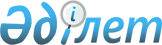 О снятии ограничительных мероприятий на территории товарищества с ограниченной ответственностью "Возрождение ХХI век" Уштобинского сельского округаПостановление акимата Бухар-Жырауского района Карагандинской области от 23 ноября 2016 года № 39/01. Зарегистрировано Департаментом юстиции Карагандинской области 29 ноября 2016 года № 4030      В соответствии с Законами Республики Казахстан от 23 января 2001 года "О местном государственном управлении и самоуправлении в Республике Казахстан", от 10 июля 2002 года "О ветеринарии" и на основании представления руководителя государственного учреждения "Бухар-Жырауская районная территориальная инспекция Комитета ветеринарного контроля и надзора Министерства сельского хозяйства Республики Казахстан" от 9 ноября 2016 года № 06-3-02-33/532 акимат района ПОСТАНОВЛЯЕТ:

      1. В связи с проведением комплекса ветеринарно – санитарных мероприятий по ликвидации сальмонеллеза среди птиц (гуси) снять ограничительные мероприятия, установленные на территории товарищества с ограниченной ответственностью "Возрождение ХХI век" Уштобинского сельского округа. 

      2. Признать утратившим силу постановление акимата Бухар–Жырауского района "Об установлении ограничительных мероприятий на территории товарищества с ограниченной ответственностью "Возрождение ХХI век" Уштобинского сельского округа" от 10 октября 2016 года № 34/01 (зарегистрировано в Реестре государственной регистрации нормативных правовых актов за № 3987, опубликовано в районной газете "Бұқар жырау жаршысы" от 15 октября 2016 года № 41 (1179).

      3. Контроль за выполнением настоящего постановления возложить на заместителя акима района Акпанову Айганым Жолшоровну.

      4. Настоящее постановление вводится в действие со дня его первого официального опубликования.


					© 2012. РГП на ПХВ «Институт законодательства и правовой информации Республики Казахстан» Министерства юстиции Республики Казахстан
				
      Исполняющий обязанности
акима района

Р. Нурмуханбетов
